办公资源	求职意向:新媒体运营131-0000-0000上海市杨浦区123456@XXX.com教育背景	校园活动2013.09~2016.07   中国社会大学   市场营销  本科主修课程： 基本会计、统计学、市场营销、国际市场营销 、市场调查与预测、商业心理学、广告学、公共关系学、货币银行学、经济法、国际贸易、大学英语、经济数学、计算机软件应用等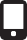 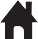 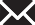 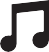 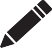 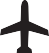 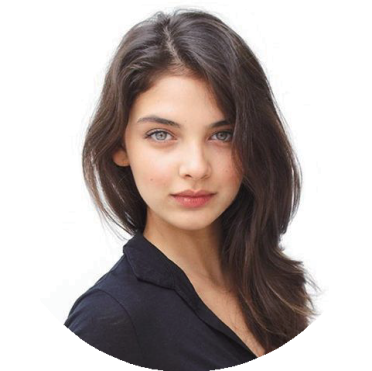 实习经历2014.07~2014.08	上海XX网	运营实习生要负责撰写软文，协助运营执行推广活动 ；负责公司自媒体（如微博、微信公众）的信息发布及维护；业绩：所负责的微博热点活动参与数量单条超过 1,000人，获得1,000次转发，回复500条2015.07~2015.08“XX校园俱乐部”项目  新媒体运营在官方微博平台中，打造“XX校园俱乐部”的概念，为XX公司在全国范围内各大高集结粉丝，让学生由参与者变成创造者，变成XX的校园代言人； 2015.07~2015.08“XX校园俱乐部”项目  新媒体运营在官方微博平台中，打造“XX校园俱乐部”的概念，为XX公司在全国范围内各大高集结粉丝，让学生由参与者变成创造者，变成XX的校园代言人；2013.09~2014.06  院学生会  干事积极参与学生会的各项活动，与其他干事一起参与各类学活动的策划；负责学院活动的赞助拉取，制作活动赞助方案，并上门拜访企业拉取赞助；完成其他学生会的工作任务，成功举办多次大型活动，如“迎新晚会”、“送毕业生晚会”等自我评价有运营实习及活动策划经历，熟悉新媒体渠道和用户；熟悉常用微信编辑器的使用方法，能使用Maka等工具制作简单的H5页面，也能根据公司要求制定新媒体活动方案，并确保活动的良好执行；技能证书语言能力：大学英语六级证书；普通话二级甲等证计算机能力：国家计算机二级证书；熟练使用office办公软件兴趣爱好